The WATTLE (Women ATTaining LEadership) Program is designed to address the under-representation of women in senior levels of leadership in the university sector at academic and professional levels.This expression of interest (EOI) relates to women Level D and Level E academic staff. Academic staffAcademic staffAcademic staffProgram datesIntroduction13 November 2023 (2 hours online, 1:00pm – 3:00pm AEST)Program datesResidential27 – 30 November 2023
Venue: Element Melbourne Richmond hotel in Richmond, VictoriaEOI datesOpen12 October 2023EOI datesClose26 October 2023 at 5:00pmThe programs aim to:bring together identified potential leaders to provide an intensive leadership and networking program that is designed, and run, by women academic and professional staff in the tertiary sector.build, research, teaching and administrative leadership to enhance capability of respective universities.develop an Australia-wide network of women in both academic and university leadership, using state-based activities to build the network. The network will connect with other senior academic and professional women as well as other leaders and role models in the public and private sectors for ongoing mutual benefits; andcontribute directly to the Science in Australia Gender Equity (SAGE) program, which is dedicated to improving gender representation in STEM disciplines, however WATTLE encompasses all disciplines.The programs aim to:bring together identified potential leaders to provide an intensive leadership and networking program that is designed, and run, by women academic and professional staff in the tertiary sector.build, research, teaching and administrative leadership to enhance capability of respective universities.develop an Australia-wide network of women in both academic and university leadership, using state-based activities to build the network. The network will connect with other senior academic and professional women as well as other leaders and role models in the public and private sectors for ongoing mutual benefits; andcontribute directly to the Science in Australia Gender Equity (SAGE) program, which is dedicated to improving gender representation in STEM disciplines, however WATTLE encompasses all disciplines.The programs aim to:bring together identified potential leaders to provide an intensive leadership and networking program that is designed, and run, by women academic and professional staff in the tertiary sector.build, research, teaching and administrative leadership to enhance capability of respective universities.develop an Australia-wide network of women in both academic and university leadership, using state-based activities to build the network. The network will connect with other senior academic and professional women as well as other leaders and role models in the public and private sectors for ongoing mutual benefits; andcontribute directly to the Science in Australia Gender Equity (SAGE) program, which is dedicated to improving gender representation in STEM disciplines, however WATTLE encompasses all disciplines.The programs aim to:bring together identified potential leaders to provide an intensive leadership and networking program that is designed, and run, by women academic and professional staff in the tertiary sector.build, research, teaching and administrative leadership to enhance capability of respective universities.develop an Australia-wide network of women in both academic and university leadership, using state-based activities to build the network. The network will connect with other senior academic and professional women as well as other leaders and role models in the public and private sectors for ongoing mutual benefits; andcontribute directly to the Science in Australia Gender Equity (SAGE) program, which is dedicated to improving gender representation in STEM disciplines, however WATTLE encompasses all disciplines.The programs aim to:bring together identified potential leaders to provide an intensive leadership and networking program that is designed, and run, by women academic and professional staff in the tertiary sector.build, research, teaching and administrative leadership to enhance capability of respective universities.develop an Australia-wide network of women in both academic and university leadership, using state-based activities to build the network. The network will connect with other senior academic and professional women as well as other leaders and role models in the public and private sectors for ongoing mutual benefits; andcontribute directly to the Science in Australia Gender Equity (SAGE) program, which is dedicated to improving gender representation in STEM disciplines, however WATTLE encompasses all disciplines.The programs aim to:bring together identified potential leaders to provide an intensive leadership and networking program that is designed, and run, by women academic and professional staff in the tertiary sector.build, research, teaching and administrative leadership to enhance capability of respective universities.develop an Australia-wide network of women in both academic and university leadership, using state-based activities to build the network. The network will connect with other senior academic and professional women as well as other leaders and role models in the public and private sectors for ongoing mutual benefits; andcontribute directly to the Science in Australia Gender Equity (SAGE) program, which is dedicated to improving gender representation in STEM disciplines, however WATTLE encompasses all disciplines.The programs aim to:bring together identified potential leaders to provide an intensive leadership and networking program that is designed, and run, by women academic and professional staff in the tertiary sector.build, research, teaching and administrative leadership to enhance capability of respective universities.develop an Australia-wide network of women in both academic and university leadership, using state-based activities to build the network. The network will connect with other senior academic and professional women as well as other leaders and role models in the public and private sectors for ongoing mutual benefits; andcontribute directly to the Science in Australia Gender Equity (SAGE) program, which is dedicated to improving gender representation in STEM disciplines, however WATTLE encompasses all disciplines.Applicant to completeApplicant to completeApplicant to completeApplicant to completeApplicant to completeApplicant to completeApplicant to completeNamePosition titleInstitute/SectionCampusClassificationAcademic	Level D 	Level E Academic	Level D 	Level E Academic	Level D 	Level E Academic	Level D 	Level E EmailPhone (work)Phone (alternate)Please type your answers into the space provided.  Space will automatically expand, but responses to the questions should not exceed two pages.Please indicate how you will benefit from the program, including:1.	where you believe your development needs for leadership attributes and management competencies currently are; and2.	how you will share what you have learned when you return to the University:ApplicantApplicantApplicantApplicantI am expressing an interest in the academic WATTLE Leadership Program and agree that, if my application is successful, I commit to participate in the online introduction and the four-day intensive residential leadership program, on the dates noted at the top of this form.I am expressing an interest in the academic WATTLE Leadership Program and agree that, if my application is successful, I commit to participate in the online introduction and the four-day intensive residential leadership program, on the dates noted at the top of this form.I am expressing an interest in the academic WATTLE Leadership Program and agree that, if my application is successful, I commit to participate in the online introduction and the four-day intensive residential leadership program, on the dates noted at the top of this form.I am expressing an interest in the academic WATTLE Leadership Program and agree that, if my application is successful, I commit to participate in the online introduction and the four-day intensive residential leadership program, on the dates noted at the top of this form.Signature of applicantNameSignature of applicantNameDateManager/SupervisorManager/SupervisorManager/SupervisorManager/SupervisorI agree to support the above academic staff member’s involvement in the WATTLE program online introduction and the four-day intensive residential leadership program, on the dates noted at the top of this form.I agree to support the above academic staff member’s involvement in the WATTLE program online introduction and the four-day intensive residential leadership program, on the dates noted at the top of this form.I agree to support the above academic staff member’s involvement in the WATTLE program online introduction and the four-day intensive residential leadership program, on the dates noted at the top of this form.I agree to support the above academic staff member’s involvement in the WATTLE program online introduction and the four-day intensive residential leadership program, on the dates noted at the top of this form.Signature of manager/
supervisorNameSignature of manager/
supervisorNameDateChecklistHold an academic Level D or Level E appointmentCompleted EOI formCurrent CV (maximum five pages)SubmissionEOI and CV – to be submitted via email to od@federation.edu.au 
by 5:00 pm on 26 October 2023 OutcomeApplicants notified by 30 October 2023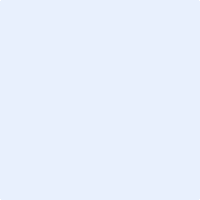 